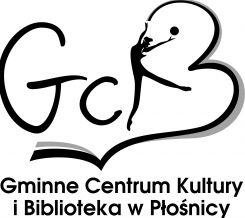 REGULAMINXVI POWIATOWEGO KONKURSU TWÓRCZOŚCI WŁASNEJ I. Organizator:     Gminne Centrum Kultury i Biblioteka w Płośnicy     ul. Kościelna 38     13 – 206 Płośnica     tel. (23) 696 80 85     e – mail: gckibplosnica@gmail.comII. Cele konkursu:integracja środowiska dzieci i młodzieży zajmujących się literaturą,rozwijanie wrażliwości i zainteresowań literackich,popularyzacja twórczości literackiej,wspieranie i promocja talentów literackich.III. Warunki uczestnictwa:    1. Do konkursu Organizatorzy zapraszają dzieci i młodzież w czterech kategoriach: wiekowych:klasy I – III szkoły podstawowe,klasy IV – VIII szkoły podstawowe,gimnazjum,szkoły średnie.   2. Warunkiem uczestnictwa jest nadesłanie w nieprzekraczalnym terminie do 26  marca 2019 roku zgłoszenia zawierającego samodzielnie napisany utwór literacki nigdzie dotąd niepublikowany i nie nagradzany oraz spełniający kryteria:wiersz (maksymalnie 3 utwory poetyckie, 1 strona A4, czcionka 12 – Times New Roman),    3. Uczestnik powinien dostarczyć dwie zaklejone koperty: pierwsza opisana koperta: „Powiatowy Konkurs Literacki – Złote piórko 2019” ze wskazaniem kategorii wiekowej oraz kartą zgłoszenia,druga koperta z opisem: „Powiatowy Konkurs Literacki – Złote piórko 2019”, ze wskazaniem kategorii wiekowej i dopiskiem „PRACA”. Koperta powinna zawierać prace literackie w 3 egzemplarzach.Rozstrzygnięcie konkursu nastąpi 25.04.2019. o godz. 10.00 .Lista osób nagrodzonych znajdzie się na stronie Organizatora.”Gala laureatów  konkursu literackiego Złote Piórko” odbędzie się 10.05. 2019 roku w Sali konferencyjnej GCKiB.  4. Prace należy dostarczyć osobiście, lub wysłać pocztą na adres Organizatora.    5. Oceny prac dokona powołane przez Organizatora Jury.   6. Laureaci otrzymają statuetki oraz nagrody rzeczowe, a ich prace zostaną opublikowane na stronie internetowej Gminnego Centrum Kultury i Biblioteki w Płośnicy.IV. Postanowienia końcowe:    1. Udział w konkursie jest jednoznaczny z akceptacją niniejszego Regulaminu.   2. Laureaci zostaną powiadomieni o wynikach konkursu drogą mailową, lub telefonicznie.   3. Organizator nie zwraca nadesłanych prac, jednocześnie zastrzega sobie prawo do ich opublikowania .   4. Autor wyraża zgodę na wykorzystanie i przetwarzanie swoich danych osobowych na potrzeby konkursu zgodnie z załączonym załącznikiem.    5. Wszelkie sprawy sporne rozstrzyga Organizator.                                     Opracowanie: GCKiB w Płośnicy Styczeń 2019